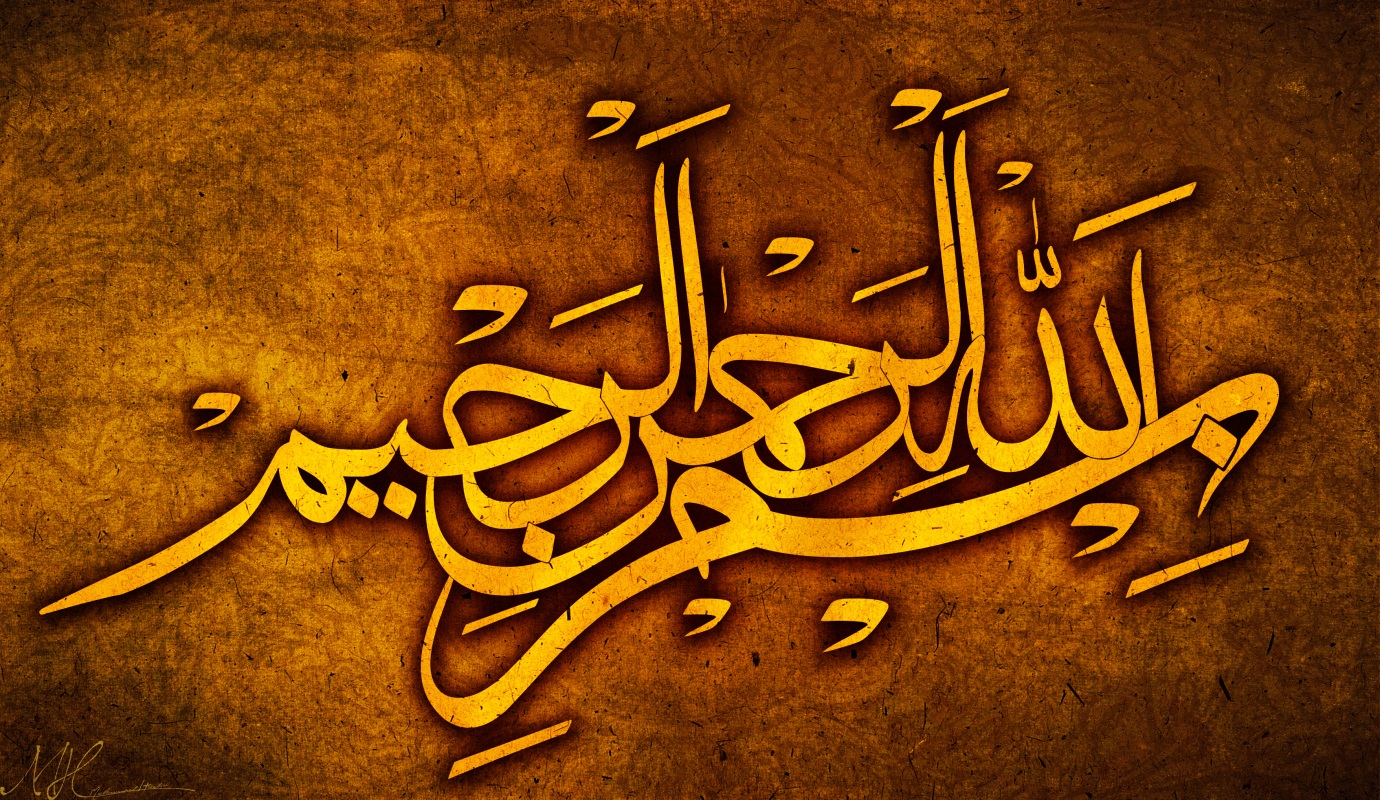 THE NAME OF ALLAH  IN AN ARTISTIC FORM IN THE TWO HALVES OF AN ORANGE 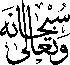 The Exclusive Islamic Miracle Photographs of Dr Umar Elahi AzamWednesday 9th September 2015Manchester, UKIntroduction  The Name of Allah   in Arabic was found to be present – formed by both parts of the pith - in the two halves of an orange, the same orange as the one in MRF 211 on http://dr-umar-azam.weebly.com/research.html  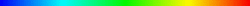 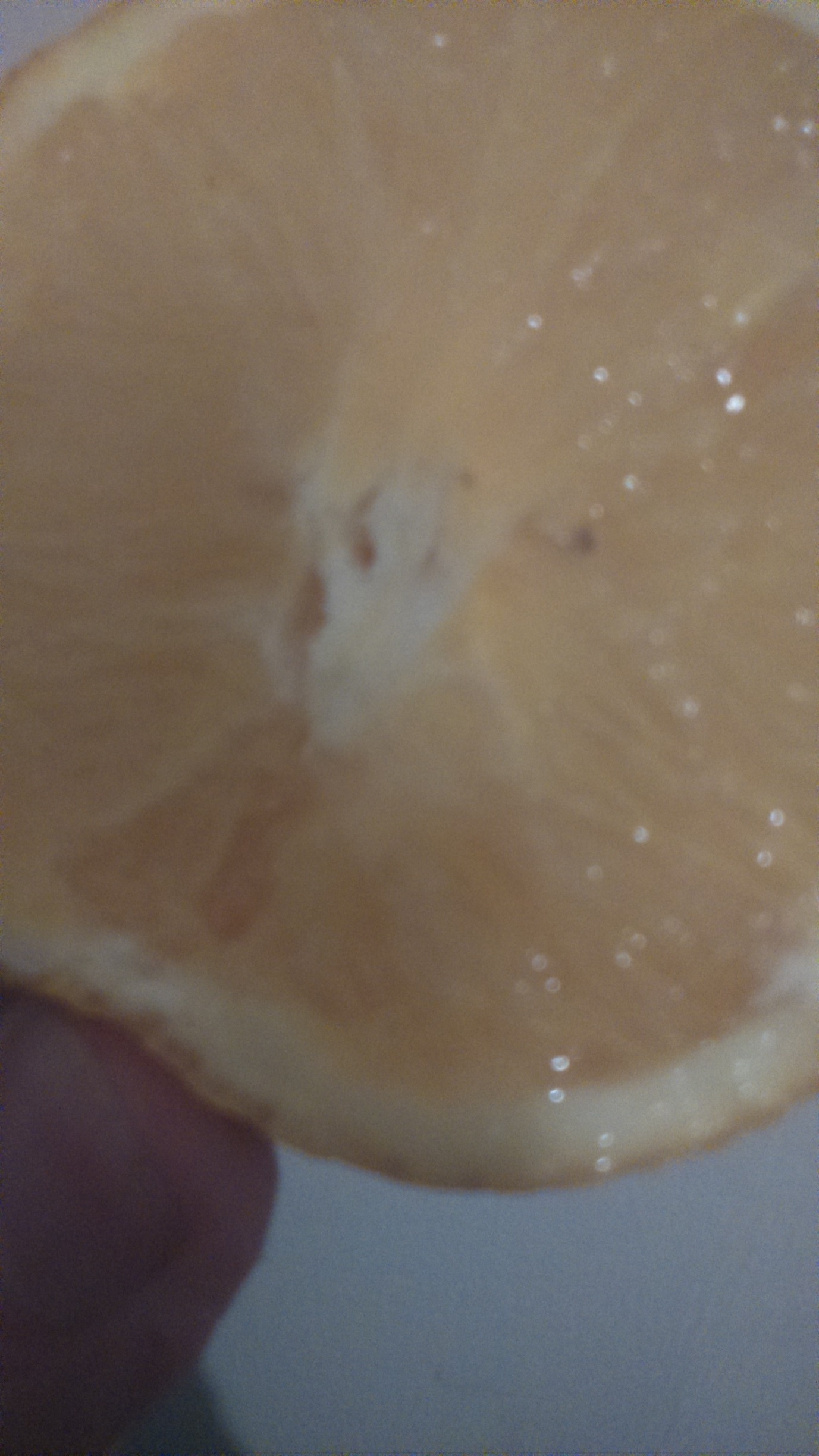 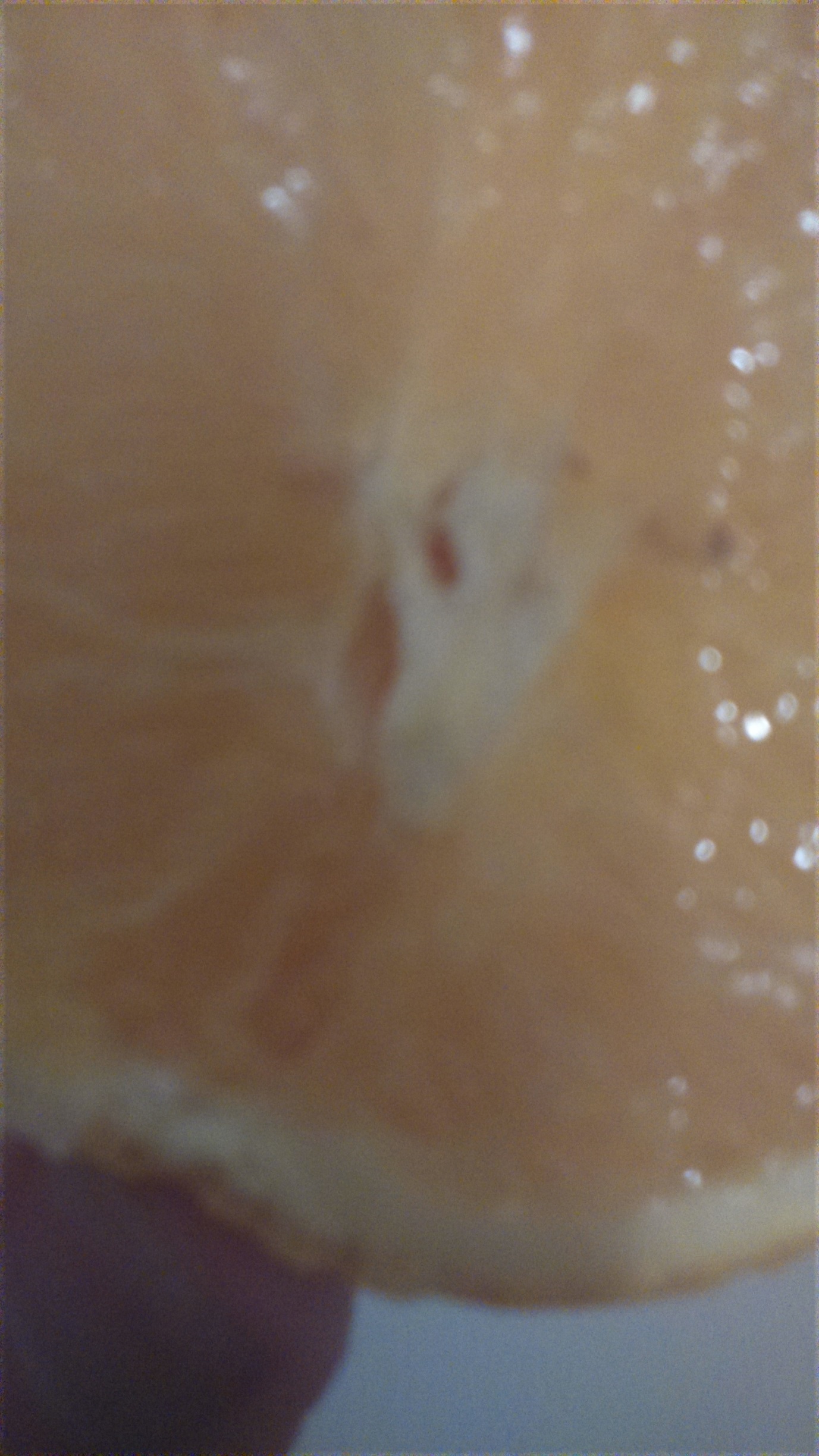 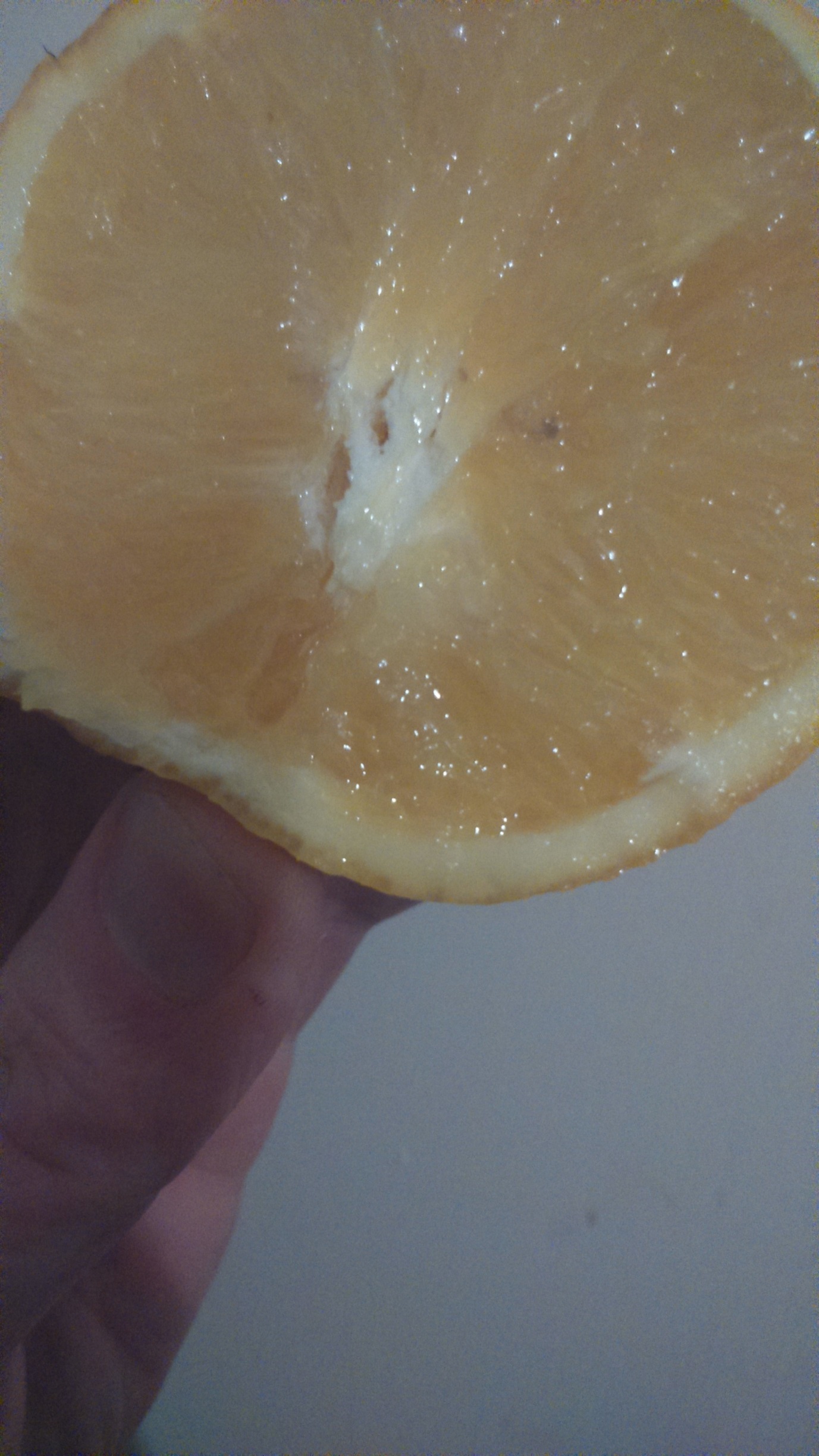 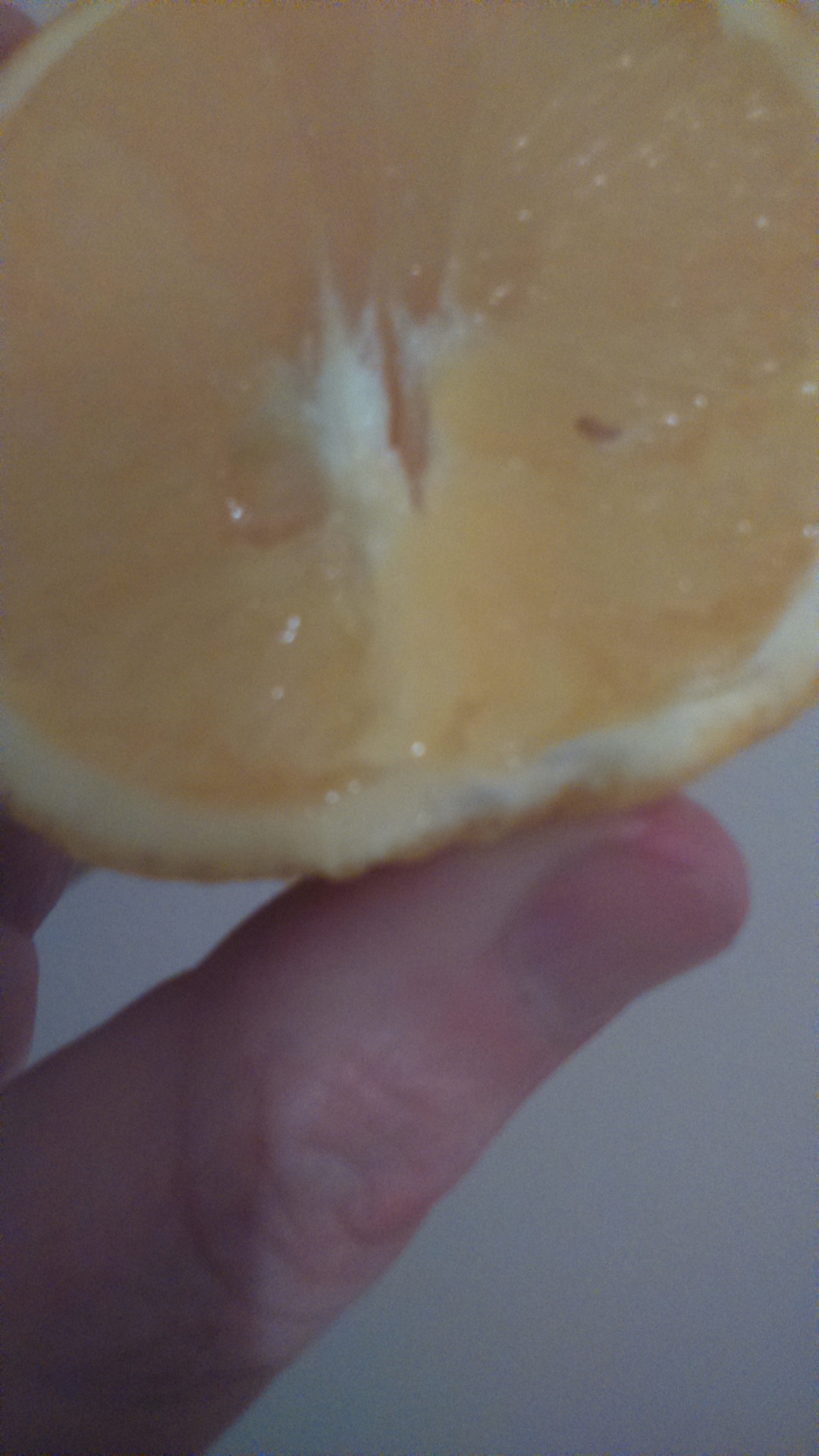 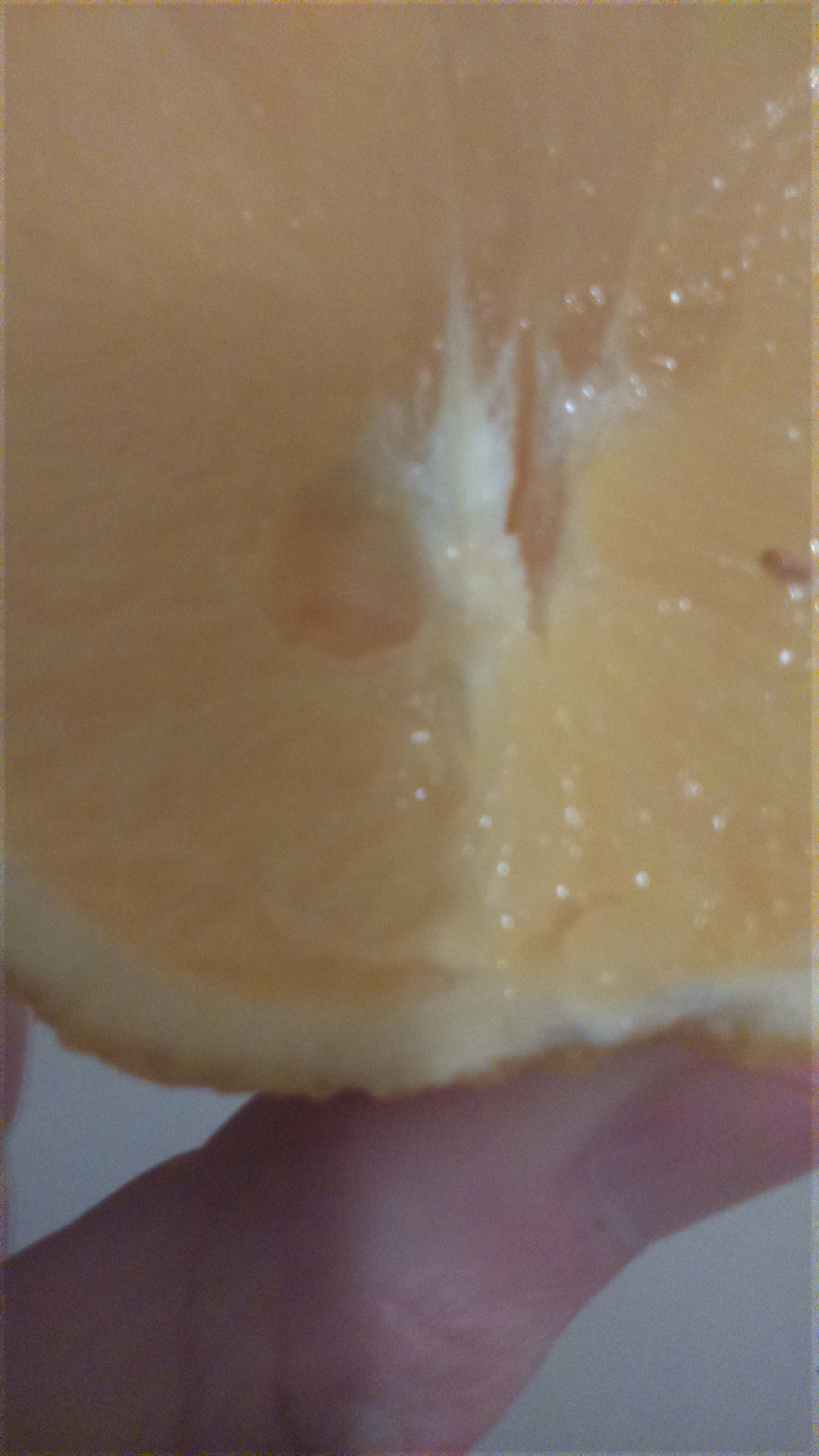 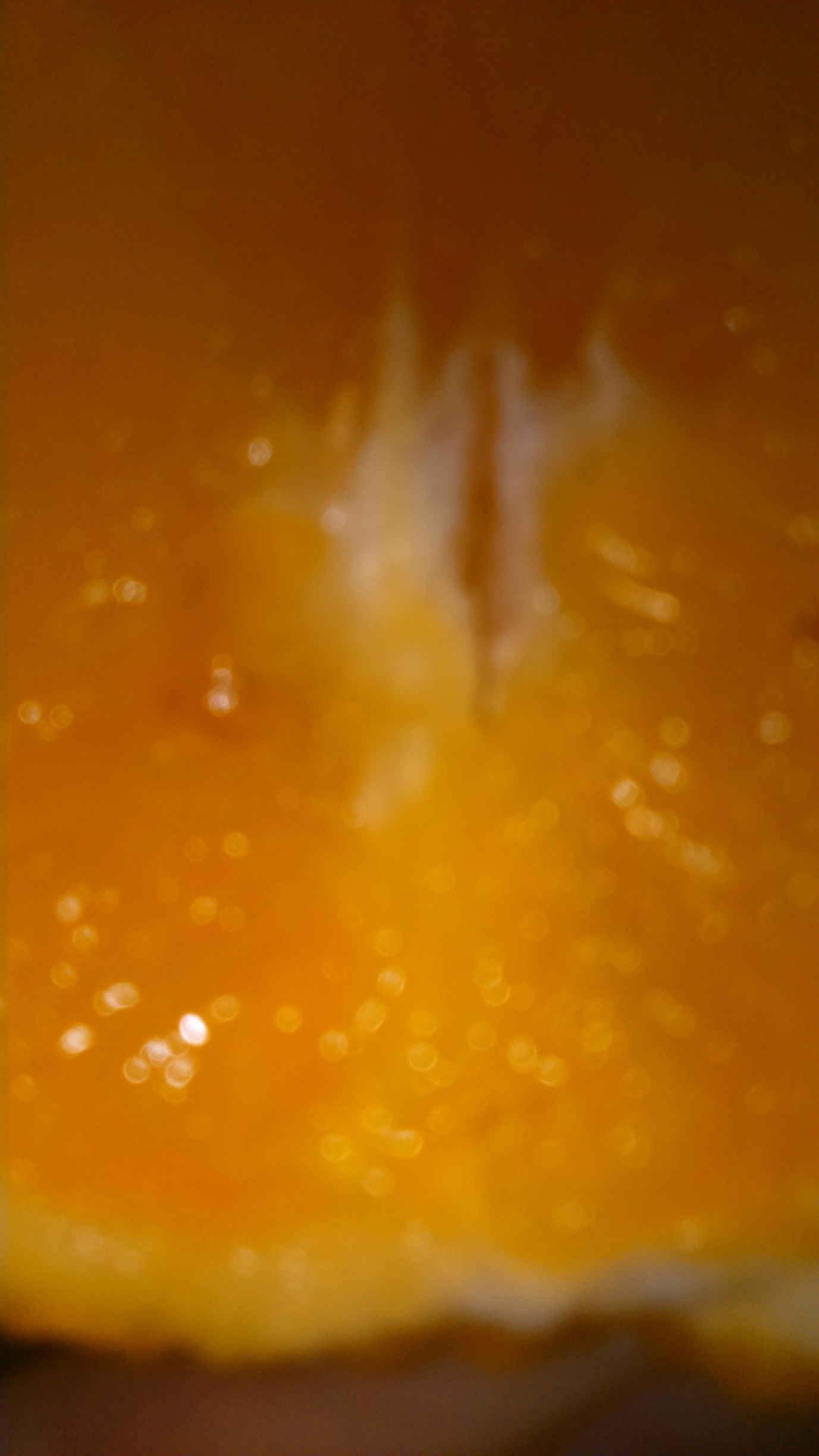 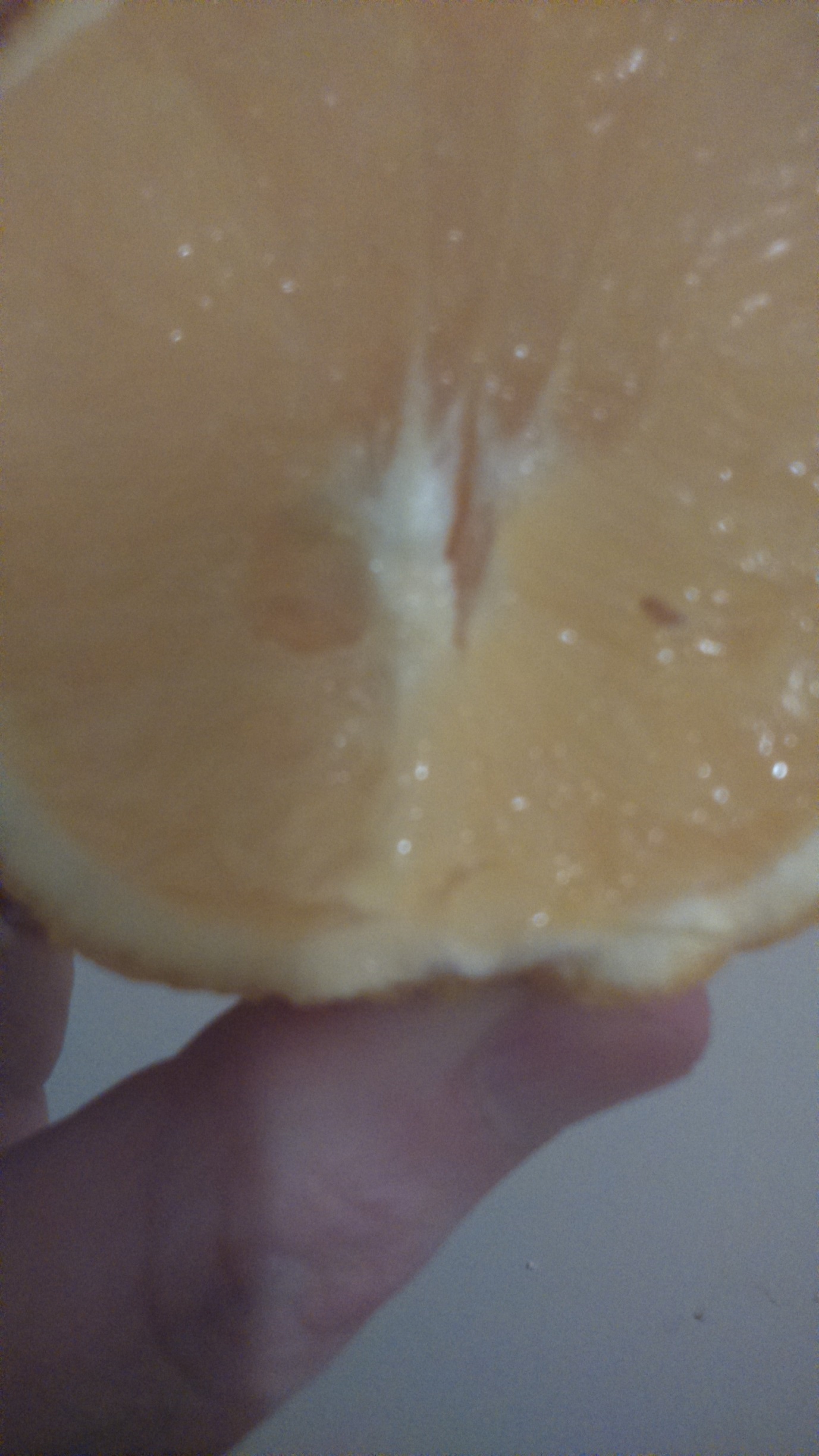 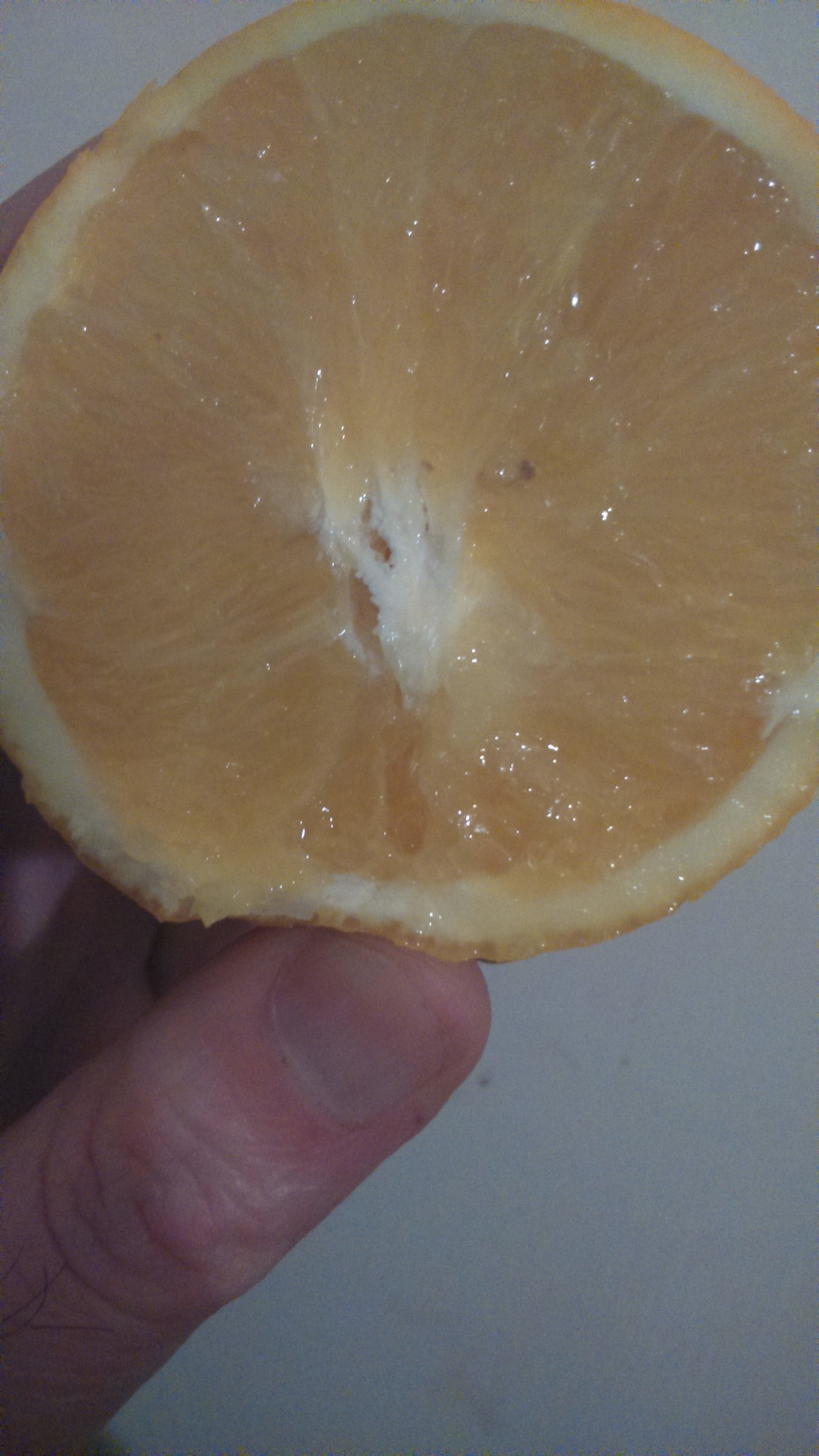 